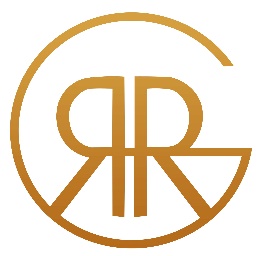 Reign Virtual Office			VIRTUAL OFFICE OPTION 2             Suites_________________________			Mail and Voicemail $99.99/per month          778 Rays Road              Suite 101     Stone Mountain, GA				Includes:                  30083_________________________Mailing services Business office suite addressBusiness Phone number Directory assistance	Automated voicemail 24 hour accessCopy Center Usage (@applicable rate)Notary Services available @applicable rate)Conference Rood usage available atSpecial discounted rateCONTACT US TODAY  (678) 369-0399             or       Visit our website:www.reignrealtygroup.com**all services are subject to a $25.00 non-refundable initial set up fee